National Association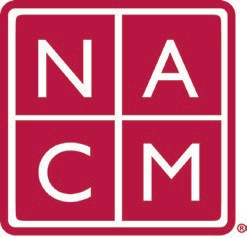 for Court Management	Strengthening Court ProfessionalsWEBSITE COMMITTEEDecember 7, 2022 @ 2:00 p.m. ETChair: Roger RandCommittee Page Attendees: Rick Pierce, Kelly Hutton, Kent Pankey, Roger Rand, Mae Swisher, Joe CalogeroReview and Approval of minutes from November 2, 2022 Meeting. Change Requests (Roger)CORE Champion Update (Kelly Hutton)Roger will submit a change to add a direct link to CORE Site on NACM homepageRoger will submit a change: Currently, there is a ‘Where’s there’s support…’ banner on the NACMNET.ORG home page – change this banner to CORE and have it link to the Core website.Roger to submit a change: Under Resources in Mega Menu – change the current link to Core Competences to a link to the Core HomepageCORE HomepageKelly to turn in change request to add a menu of options to the CORE homepageRoger will give WebTeam and admin account for CORE Wordpress accessOld BusinessStage Overwritten with ProductionResource Index New BusinessRoger is sharing a version of the NACM Website change request form with the JTC for making changes to the NCSC/JTC Site.Future MeetingsFuture Meeting dates.January 4, 2023	February 1, 2023	June 7, 2023March 1, 2023	July TBD at Annual ConferenceApril 5, 2023	Thank you for your time and we look forward to working with you this NACM year.Association Services: National Center for State Courts, 300 Newport Avenue, Williamsburg, VA 23185 (757) 259-1841, Fax (757) 259-1520Home Page: http://www.nacmnet.org